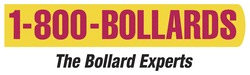 SECTION 32 39 13Manufactured Metal BollardsRemovable BollardsSPECIFIER NOTE: THESE SPECIFICATIONS WERE CURRENT AT THE TIME OF PUBLICATION BUT ARE SUBJECT TO CHANGE AT ANY TIME WITHOUT NOTICE.  PLEASE CONFIRM THE ACCURACY OF THESE SPECIFICATIONS WITH THE MANUFACTURER AND / OR DISTRIBUTOR PRIOR TO CONSTRUCTION OR INSTALLATION.GUIDE SPECIFICATIONSTHIS GUIDE SPECIFICATION IS WRITTEN ACCORDING TO THE CONSTRUCTION SPECIFICATIONS INSTITUTE (CSI) FORMATS, INCLUDING MASTERFORMAT, SECTIONFORMAT, AND PAGEFORMAT.CAREFULLY REVIEW AND EDIT THIS SECTION TO MEET THE REQUIREMENTS OF THE PROJECT AND LOCAL BUILDING CODE. COORDINATE THIS SECTION WITH OTHER SPECIFICATION SECTIONS AND DRAWINGS.DELETE ALL "SPECIFIER NOTES" WHEN EDITING THIS SECTION.GENERALCONDITIONS AND REQUIREMENTSThe General Conditions, Supplementary Conditions, and Division 01 – General Requirements apply.SECTION INCLUDES***********************************************************************************************************************
SPECIFIER NOTES: DELETE ALL OPTIONS THAT ARE NOT REQUIRED.***********************************************************************************************************************Section 32 39 13 – Manufactured Metal Bollards: Removable Manufactured Metal Bollards of the following types: 3 inch Removable [Schedule 10], [Schedule 40], or [Schedule 80] Bollards.Embedment Sleeve for Removable Bollards.  RELATED SECTIONSSection 05 50 00 – Metal Fabrications.REFERENCESASTM International (ASTM): ASTM A53: Standard Specification for Pipe, Steel, Black and Hot-Dipped Zinc-Coated, Welded and Seamless.SUBMITTALSSubmit under provisions of Section 01 30 00 - Administrative Requirements.Product Data:Manufacturer's printed product literature, specifications, and data sheet.Storage and handling requirements and recommendations. Installation methods. Maintenance and service instructions.Shop Drawings: Submit installation drawings indicating bollard locations, materials, dimensions, weights, sizes, and finishes.  Include plans, elevations, sections, foundation drawings, and details of anchorage.  DELIVERY, STORAGE AND HANDLINGStorage and Protection: Store bollards indoors until installation to protect from weather.SEQUENCING AND SCHEDULINGSequencing and Scheduling, General: Refer to sequence requirements specified in Section 01 11 00 - Summary of Work and Section 01 32 16 - Construction Progress Schedule requirements specified in Section 01 33 00 - Submittals Procedures.PRODUCTSMANUFACTURERSSpecified Manufacturer: 1-800-Bollards, 23392 Madero Road, Suite L, Mission Viejo, CA, 92691-2737, 1-866-748-4676.  Email: info@1800bollards.com; Web: www.1800bollards.com.***********************************************************************************************************************
SPECIFIER NOTES: DELETE ONE OF THE TWO FOLLOWING PARAGRAPHS: COORDINATE WITH REQUIREMENTS OF DIVISION 01 SECTION ON PRODUCT OPTIONS AND SUBSTITUIONS***********************************************************************************************************************Substitutions: Not Permitted.Requests for substitutions will be considered in accordance with provisions specified in Section 01 62 00 – Product Options.MATERIALS***********************************************************************************************************************
SPECIFIER NOTES: THE FOLLOWING PARAGRAPHS INCLUDE BOLLARD OPTIONS.  DELETE ALL PARAGRAPHS THAT ARE NOT REQUIRED.***********************************************************************************************************************3 inch Removable [Schedule 10], [Schedule 40], or [Schedule 80] Bollards.Lock type: Padlock Removable.Height: 36 inches.Depth: 12 inches.Pipe diameter: 3 inches. Material: [Stainless steel Type 304: Schedule 10, 40, or 80], [Stainless steel Type 316: Schedule 10, 40, or 80], or [Carbon steel: Schedule 40, or 80].Outside diameter: 3.5 inches.Wall thickness: [0.120 inches], [0.216 inches], or [0.300 inches]. Security level: Low. Weight: [18 pounds], [31 pounds], [41 pounds], or [51 pounds].Cap style: [Dome], [Flat], [Reveal], or [Sloped].Embedment Sleeve for Removable Bollards.  Size: 3 inch. Material: Type 304 stainless steel with attached lid.  The lid will lock down when the bollard is removed. ***********************************************************************************************************************
SPECIFIER NOTES: THE FOLLOWING PARAGRAPHS INCLUDE FINISH OPTIONS.  DELETE ALL PARAGRAPHS THAT ARE NOT REQUIRED.***********************************************************************************************************************FINISH Powder coated carbon steel.  RAL#______Stainless steel type 304, polished to a #4 satin finish.Stainless steel type 316, polished to a #4 satin finish.ACCESSORIESStorage sleeves.  Chain eyes.EXECUTIONEXAMINATIONExamine Project conditions and completed Work with Installer present and verify compliance for level finished grade, mounting surfaces, installation tolerances, and other conditions impacting performance of the Work.Immediately correct all deficiencies and conditions which would cause improper execution of Work specified in this Section and subsequent Work.  If substrate preparation is the responsibility of another installer, notify Architect in writing of unsatisfactory preparation.Proceeding with Work specified in this Section shall be interpreted to mean that all conditions were determined to be acceptable prior to start of Work.PREPARATIONClean surfaces thoroughly prior to installation.  Ensure all surfaces are clear of dirt and debris.Prepare surfaces using the methods recommended by the manufacturer for achieving the best result for the substrate under the project conditions. Store bollards indoors until installation to protect from weather.INSTALLATIONInstall 1-800-Bollards Removable Bollards in accordance with manufacturers instructions and recommendations and the authorities having jurisdiction.  Ensure all bollard equipment to be installed is located at the site.Install in accordance with approved submittals and in proper relationship with adjacent construction.Protect all surfaces from debris, dirt, and concrete pour during installation.  Install 1-800-Bollards Removable Bollards level and plumb.  Anchor bollards securely.PROTECTION AND MAINTENANCEProtection, General: In addition to general requirements specified in Section [01 50 00 – Temporary Facilities and Controls,] [01 54 00 – Construction Aids,] [Section 01 56 00 – Temporary Barriers and Enclosures,] [Section 01 60 00 – Product Requirements], and [Section 01 77 00 – Closeout Procedures], comply also with the following requirements.Store bollards indoors until installation to protect from weather.Protect installed products until completion of the project.  Protect adjacent work areas and finish surfaces from damage during product installation.Clean products in accordance with the manufacturer’s recommendations. Touch-up, repair, or replace damage products prior to Substantial Completion. Maintenance: Wipe down stainless steel bollards at least once per month to remove oxidants. END OF SECTION